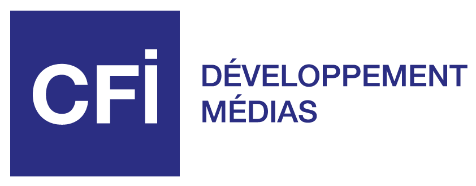 Marché relatif à la commande d’une production de 3 collections de vidéos pédagogiquesConception et réalisation de 3 collections de vidéos pédagogiques à destination des jeunes journalistes en Afrique, dans le monde arabe et en Asie du Sud-Est.Marché passé en procédure adaptée conformément à l’article R.2123-1
du Code de la commande publiqueACTE D’ENGAGEMENTPièce n°1Je soussigné (nom, prénom et fonction), dûment habilité aux fins des présentes, Agissant pour le compte de la Société XXX : Après avoir pris connaissance :Du règlement de la consultationDu Cahier des clauses techniques m'engage sans  réserve,   conformément   aux  stipulations   des  documents   précités,   à  exécuter les prestations (fourniture et/ou services), objet du présent marché.J’ai bien noté, conformément aux dispositions du règlement de consultation, que :- 	CFI est propriétaire de tous les documents techniques, administratifs, financiers, juridiques qu'il fournit lors de la présente consultation, à l'exclusion des informations diffusées au public préalablement à la fourniture et/ou tombées officiellement dans le domaine public ;- 	toute reproduction, exploitation, utilisation et représentation sous quelque forme ou support de toute nature sont strictement interdites (Code de la Propriété Intellectuelle).  Toutefois, afin de satisfaire au nombre d'exemplaires des documents à fournir, le Titulaire de l’accord-cadre pourra reproduire ces documents autant de fois que nécessaire, à la condition expresse d'un usage strictement interne ;- 	dans le cadre de la présente consultation, CFI communique des informations confidentielles concernant son projet.De ce fait, je m’engage, en ce qui concerne toutes les informations communiquées par le Pouvoir Adjudicateur, à l'exclusion des informations diffusées au public préalablement à la communication et/ou tombées officiellement dans le domaine public :A ne pas communiquer, divulguer ou révéler à des tiers, les informations communiquées par CFI quel que soit le contenu des informations ;A ne pas utiliser, directement ou indirectement, les informations communiquées par CFI, quel que soit le contenu des informations ;A ne pas communiquer, divulguer, révéler, utiliser, exploiter et commercialiser, directement ou indirectement les documents, les méthodes, les outils, le savoir-faire, les secrets de fabrique et les procédés communiqués par CFI ;A faire respecter cette clause de confidentialité par mon personnel et mes sous-traitants éventuels ;A faire respecter cette clause de confidentialité par mes conseils si ceux-ci ont accès aux informations et/ou documents communiqués ;J’ai également noté que :- 	CFI ne pourra utiliser les documents fournis par les candidats que de façon strictement confidentielle Fait en un seul exemplaire original, à1DATE2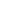 POUR LE TITULAIRE DE L’ACCORD-CADRE(Parapher chaque page de l’Acte d’engagement et ses annexes – Signer la présente page)	Signature du Titulaire :DATE3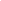 POUR CFI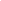 Signature du Président-directeur général :1 Lieu à compléter par le Titulaire de l’accord-cadre.2 Date à compléter par le Titulaire de l’accord-cadre.3 Date à compléter par CFI.1. PARTIES AU MARCHÉPOUVOIR ADJUDICATEUR :    	Transtélé Canal France International (CFI)Société Anonyme,au capital de 310 000 eurosdont le siège social est situé 62, rue Camille Desmoulins 92441 Issy-les-Moulineaux représentée par Monsieur Marc FONBAUSTIER, en sa qualité de Président-directeur généralContact : Pierre-Florentin CHAMPEL (pfcl@cfi.fr)TITULAIRE DU MARCHE : Zone à compléter par le candidat : •  La Sociétéau capital de :dont le siège social est situé :représentée  par :fonction :RCS : SIRET : Code APE:2. RÉFÉRENCES DE L’ACCORD-CADREINTITULE DU PRÉSENT MARCHE: PRESTATION DE SERVICES RELATIVE A LA PRODUCTION DE 3 COLLECTIONS DE VIDÉOS PÉDAGOGIQUES.  PROCÉDURE : marché en procédure adaptée en application de l’article 2123-1 du code de la commande publique.3. DURÉE DE L’ACCORD-CADRELe marché est conclu à compter de sa notification.Le démarrage du contrat est prévu au 07/09/2020 au plus tôt.4. DOCUMENTS CONTRACTUELS ANNEXES A L’ACTE D’ENGAGEMENT :Bordereau des prix unitaires5. PRIX Le présent marché est réputé global et forfaitaire.6. EN CAS DE GROUPEMENT D'OPÉRATEURS ÉCONOMIQUESLe Titulaire est un groupement d’opérateurs économiques : Conjoint ou  SolidaireDécomposition par intervenants en cas de groupement : Zone à compléter :7. SOUS-TRAITANCEMontant sous-traité désigné au marchéCe(ces) formulaire(s) constitue(nt) une demande d’acceptation d’un (des) sous-traitant(s) concerné(s).Le montant total des prestations sous-traitées conformément à ces annexes est récapitulé dans le tableau ci-dessous :Montant sous-traité envisagéEn outre, le tableau ci-après indique la nature et le montant des travaux à faire exécuter par des sous-traitants payés directement après avoir demandé en cours de travaux leur acceptation et l'agrément des conditions de paiement du contrat de sous-traitance les concernant au maître de l’ouvrage. Les sommes figurant à ce tableau correspondent au montant maximal de la créance que le sous-traitant concerné pourra présenter en nantissement ou céder :